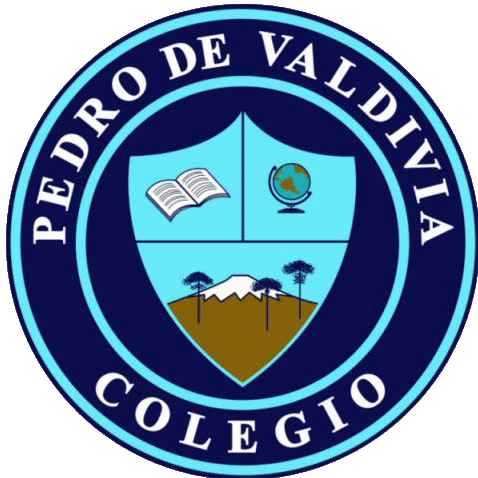 CRONOGRAMA DE ACTIVIDADESMES: MAYOUNIDAD Nº2 “INTRODUCCION AL LENGUAJE MUSICAL”DOCENTE: Elena  Varela LopezCURSO O NIVEL: 1º MedioASIGNATURA:Ed MusicalSEMANA /FECHAOBJETIVOACTIVIDADESADECUACIÓN  PIE RECURSOFECHA ENTREGA 10 de mayo de 202022 de mayo de 2020Conocer la Música Andina, sus características musicales, geográficas e  históricas  instrumentos y pueblos en los cuales se ejecuta.Investigar sobre la Música Andina Apoyo visualMaterial de informaciónMaterial de audiciónPauta de confección de una zampoña22 de mayoEscuchar y reconocer valor de música Andina y analizar componentes , escala, instrumentos entre otrosFabricar un instrumento andino( zampoña)